4070P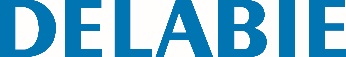 Spare toilet roll holder with spindleReference: 4070P Specification DescriptionSpare toilet roll holder with spindle in bright polished 304 stainless steel. Tube Ø 25mm, 1.2 mm thick. 